Publicado en Toledo el 14/06/2024 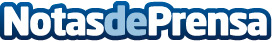 Entidades vecinales y arquitectos activan una Guía para contribuir a la rehabilitación de viviendas en CLMLa Guía vecinal de rehabilitación está impulsada por la Confederación Estatal de Asociaciones Vecinales y el Consejo Superior de los Colegios de Arquitectos de España  dentro del proyecto "RehabilitAcción Ciudadana". 
La publicación es el resultado de reuniones de trabajo entre agentes vecinales y la Red de Oficinas de Apoyo a la Rehabilitación de los Colegios de Arquitectos. Ayer fue presentada en la sede del Colegio Oficial de Arquitectos de Castilla-La Mancha  en ToledoDatos de contacto:Javier BravoBravocomunicacion606411053Nota de prensa publicada en: https://www.notasdeprensa.es/entidades-vecinales-y-arquitectos-activan-una Categorias: Nacional Urbanismo Otros Servicios Construcción y Materiales Arquitectura http://www.notasdeprensa.es